REZULTATE DE EXCEPȚIE ALE SPORTIVILOR NOȘTRI OBȚINUTE LA – 4RD WORLD INTERUNIVERSITIES CHAMPIONSHIPS – BARCELONA – 14– 18 NOIEMBRIE 2018Universitatea POLITEHNICA din Bucureşti a fost invitată de către IUSC (Inter Universities Sport Committe) la Campionatul Mondial Interuniversităţi, competiție desfășurată în perioada 14 – 18 noiembrie 2018 la Barcelona, unde a reprezentat cu succes România, fiind singura universitate participantă din ţară.La acest Campionat mondial interuniversităţi au participat un număr de 2.650 de studenți din 76 de universităţi care au reprezentat 30 de țări din Europa, Asia, Orientul  Mijlociu și Africa.Transmitem sincere FELICITĂRI și pe această cale sportivilor nostri care ne-au reprezentat cu cinste la ediția din acest an a Campionatului Mondial Interuniversităţi, de unde s-au intors cu rezultate remarcabile:Locul I ȘAH – STUD. TOMICI ŞTEFAN şi STUD.  DAVID ALEXANDRU –  pe echipeLocul II – TENIS DE CÂMP – STUD. NEGOIŢESCU IOANA ALEXANDRA – la simplu femininLocul III – TENIS DE CÂMP – STUD. TOANCHINĂ IOANA – la simplu femininLocul III ȘAH – STUD. NĂSTASE ROBERT şi STUD. CIUNGAN ALEXANDRA – pe echipeLocul III – ȘAH – STUD.  TOMICI ŞTEFAN – la individual băieţiLocul IV, V şi VII – ȘAH – STUD. CIUNGAN ALEXANDRA, STUD.  KORBOVLJANOVIC  NATAŞA, STUD.   BITICĂ ŞTEFANIA  – la individual feteClasament pe discipline sportive:Locul II – ȘAH  –  din 8 universităţi paricipanteLocul IV – TENIS DE CÂMP  – din 21 universităţi participanteLocul V – BASCHET MASCULIN  – din 22 universităţi participanteLocul V – BASCHET FEMININ  – din 10 universităţi participanteLocul IX – VOLEI MASCULIN – din 19 universităţi participanteLocul XIII – VOLEI FEMININ  – din 21 universităţi participanteDe asemenea și grupul profesorilor coordonatori merită toate felicitările și aprecierile noastre:Profesori coordonatori echipe:Conf. univ. dr. Răchită Iancu – Volei masculin şi femininConf. univ. dr. Neagu Narcis – Nataţie       Lector univ. dr. Florescu Oroles – Tenis de câmp – Şef delegaţieLector univ. dr. Popescu Ofelia – ŞahLector univ. dr. Leonte Nicoleta – Baschet feminin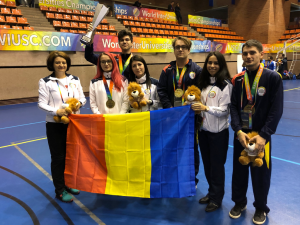 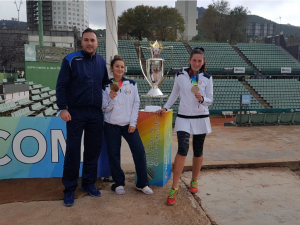 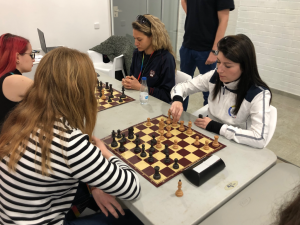 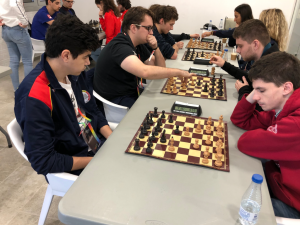 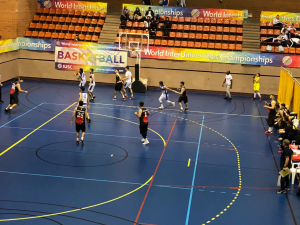 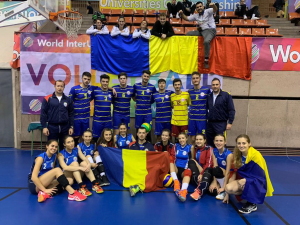 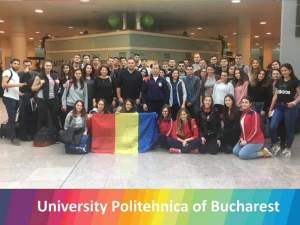 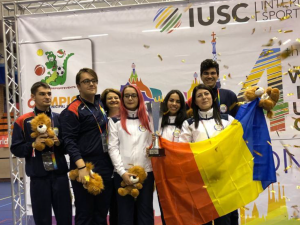 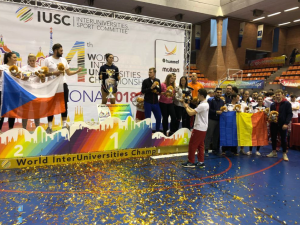 